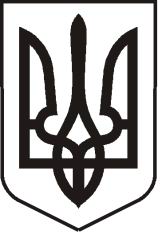                                                       УКРАЇНАЛУГАНСЬКА  ОБЛАСТЬПОПАСНЯНСЬКИЙ  РАЙОН
ПОПАСНЯНСЬКА  МІСЬКА  РАДА ШОСТОГО   СКЛИКАННЯП’ЯТДЕСЯТА СЕСІЯ РIШЕННЯ  23 грудня  2013р.                          м. Попасна	                                     № 50/16Про надання права викупу 3/100 часткивбудованого нежилого приміщення, розташованого за адресою м. ПопаснаЛуганської обл., вул. Первомайська, 48        На підставі рішення виконавчого комітету Попаснянської міської ради від  20.12.2013  № 153 «Про затвердження звіту про оцінку та рецензію 3/100 частки вбудованого нежилогоприміщення, розташованого за адресою м. Попасна Луганської обл., вул. Первомайська, 48», рішення Попаснянської міської ради від 27.04.2012 № 25/6 «Про Програму приватизації майна комунальної власності територіальної громади міста Попасна на 2012-2015 роки», керуючись Законом України «Про приватизацію невеликих державних підприємств (малу приватизацію)», ст. 60  Закону України «Про місцеве самоврядування в Україні», Попаснянська міська радаВИРІШИЛА:Надати право викупу орендарю – Комуністичній партії України, 3/100 частки вбудованого нежилого приміщення, розташованого  за адресою м. Попасна Луганської обл., вул. Первомайська, 48, загальною площею 32,4кв.м, сума викупу – 23 834,00 грн. (двадцять три тисячі вісімсот тридцять чотири грн. 00 коп.) без ПДВ.Відділу житлово – комунального господарства, архітектури, містобудування та землеустрою та спеціалісту – юристу виконкому міської ради підготувати проект договору купівлі – продажу та оформити акт передачі об’єкту, що приватизується.Контроль за виконанням цього рішення покласти на постійну комісію з питань бюджету, фінансів, регіональних зв’язків та комунальної власності     Міський голова                                                                 Ю.І. Онищенко